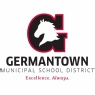 Dear Parent: According to your child’s care plan, he or she is required to have a nurse or other adult, who is aware of and could administer emergency medication, accompany them on his or her upcoming field trip.  In an effort to keep all schools staffed with a nurse on campus during school hours, we will not be sending a nurse on the field trip. There will be at least one trained staff member who could administer emergency medications, if necessary. ** In the event of any emergency, protocols will be followed as per his/ her care plan and 911 will be called if needed. By signing below, you acknowledge and consent that your child will be attending the field trip without a school nurse. Date and time of field trip ____________________________________________Signature of Parent/ Guardian:________________________________________Date:_____________________________________Parents comments: ____________________________________________________________________________________________________________________________________________________________________________________________________________________________________________________________________________________________________________________________Sincerely, Principal						School Nurse